Code point repertoire for the Devanagari Nepali and Newar languagesNote: The character ऱ should be included in the MSR for Devanagari Nepali/Newar if it is not used as an isolated character but just for the purpose of producing eyelash ‘ra’.This way, we have settled with 59 codepoints as the MSR for Devanagari Nepali and Newar.Composite characters – Confusingly similar shapesIt was noted that we don’t have any issues with the single characters like घ, ध, म, भ. All of these characters appear to be distinct in shapes. But there are issues with composite characters which are listed below:We also noted that the display of the composite characters varies across fonts. While the same may appear similar and confusing in one font, in the other font they might appear quite distinct. Below, we provide some examples. The confusingly similar composite characters in the respective fonts are highlighted in yellow:                खोक्रो खोक्नो (In Kalimati)                  द्व द्ब (Aerial Unicode MS)                                        द्व द्ब (Mangal)          द्व द्ब  (Kalimati) As per our observation, the confusability of composite characters is more prominent in Aerial Unicode MS font. We also found out that the vowel character “ई” could be typed in two different ways in Unicode – the first one being typing it the usual way using the Unicode keyboard mapping (U+0908) and the second one being typing it using the following combination of characters (र +  ्  + इ = र्इ (U+0930 + U+094D + U+0907). Apparently, this way of typing has its root in the traditional ASCII based fonts, where the “ई” used to be produced by first typing “इ” and then attaching a “reph” symbol above. Our recommendation is that we disallow the production of the “reph” symbol by using the following combinations (र + ् + any independent vowel) as the actual designation of the “reph” symbol is to denote a short “ra” form as in the words कर्म, धर्म etc.Homophonic variantsWords involving the ciravindu:According to the writing practice in Nepali, the siravindu character is allowed just in front of the characters - य, र, ल, व, श, स, ष, ह only but this rule does not necessarily apply for other languages in the Devanagari script.For example, in Nepali:सम्बन्धी, हिन्दी, ढुङ्गा, शङ्का (Preferred way of writing)संबन्धी, हिंदी, शंका, ढुंगा, डुंगा, टंकण (Incorrect way of writing) In general while writing in Nepali, the “cirabindu” and the combination (म + ्) are interchangeably used. For example, संवत and सम्वत. Hence, we would recommend the words formed by the following character combinations to be kept as a “blocked” variant:Character + ं + [य, र, ल, व, श, स, ष, ह], for example, संवतCharacter + म + ् + [य, र, ल, व, श, स, ष, ह], for example, सम्वतHowever, the following combination of characters is incorrect:Character + ं + म + ्+ character, for example, संम्वतWords involving halanta:In Nepali, there is growing trend to use or drop the “halanta” character at the end of word and vice-versa. There are just a limited set of such words in the Nepali dictionary.  For example, परिषद् vs परिषदसंवत् vs संवतसांसद् vs सांसदAny word with/without halanta ending should be treated as a “blocked” variant.Words involving the visarga:Any word with/without the “visarga” character should be treated as a “blocked” variant. We provide a few examples below:दुःखदुखअतःअतप्रायशःप्रायशनिःशुल्कनिशुल्कSr. No.Unicode Code PointCharacterCharacter NameUnicode General Category (gc)Indic Syllabic CategoryReference1.0901ँDEVANAGARI SIGN CANDRABINDUMnChandrabindu / Anunasika2.0902ंDEVANAGARI SIGN ANUSVARAMnAnusvara / Bindu3.0903ःDEVANAGARI SIGN VISARGAMcVisarga4.0905अDEVANAGARI LETTER ALoVowel5.0906आDEVANAGARI LETTER AALoVowel6.0907इDEVANAGARI LETTER ILoVowel7.0908ईDEVANAGARI LETTER IILoVowel8.0909उDEVANAGARI LETTER ULoVowel9.090AऊDEVANAGARI LETTER UULoVowel10.090BऋDEVANAGARI LETTER VOCALIC RLoVowel11.090FएDEVANAGARI LETTER ELoVowel12.0910ऐDEVANAGARI LETTER AILoVowel13.0913ओDEVANAGARI LETTER OLoVowel14.0914औDEVANAGARI LETTER AULoVowel15.0915कDEVANAGARI LETTER KALoConsonant16.0916खDEVANAGARI LETTER KHALoConsonant17.0917गDEVANAGARI LETTER GALoConsonant18.0918घDEVANAGARI LETTER GHALoConsonant19.0919ङDEVANAGARI LETTER NGALoConsonant20.091AचDEVANAGARI LETTER CALoConsonant21.091BछDEVANAGARI LETTER CHALoConsonant22.091CजDEVANAGARI LETTER JALoConsonant23.091DझDEVANAGARI LETTER JHALoConsonant24.091EञDEVANAGARI LETTER NYALoConsonant25.091FटDEVANAGARI LETTER TTALoConsonant26.0920ठDEVANAGARI LETTER TTHALoConsonant27.0921डDEVANAGARI LETTER DDALoConsonant28.0922ढDEVANAGARI LETTER DDHALoConsonant29.0923णDEVANAGARI LETTER NNALoConsonant30.0924तDEVANAGARI LETTER TALoConsonant31.0925थDEVANAGARI LETTER THALoConsonant32.0926दDEVANAGARI LETTER DALoConsonant33.0927धDEVANAGARI LETTER DHALoConsonant34.0928नDEVANAGARI LETTER NALoConsonant35.092AपDEVANAGARI LETTER PALoConsonant36.092BफDEVANAGARI LETTER PHALoConsonant37.092CबDEVANAGARI LETTER BALoConsonant38.092DभDEVANAGARI LETTER BHALoConsonant39.092EमDEVANAGARI LETTER MALoConsonant40.092FयDEVANAGARI LETTER YALoConsonant41.0930रDEVANAGARI LETTER RALoConsonant42.0931ऱDEVANAGARI LETTER RRALoConsonant43.0932लDEVANAGARI LETTER LALoConsonant44.0935वDEVANAGARI LETTER VALoConsonant45.0936शDEVANAGARI LETTER SHALoConsonant46.0937षDEVANAGARI LETTER SSALoConsonant47.0938सDEVANAGARI LETTER SALoConsonant48.0939हDEVANAGARI LETTER HALoConsonant49.093EाDEVANAGARI VOWEL SIGN AAMcMatra50.093FिDEVANAGARI VOWEL SIGN I McMatra51.0940ीDEVANAGARI VOWEL SIGN IIMcMatra52.0941ुDEVANAGARI VOWEL SIGN UMnMatra53.0942ूDEVANAGARI VOWEL SIGN UUMnMatra54.0943ृDEVANAGARI VOWEL SIGN VOCALIC RMnMatra55.0947ेDEVANAGARI VOWEL SIGN EMnMatra56.0948ैDEVANAGARI VOWEL SIGN AIMnMatra57.094BोDEVANAGARI VOWEL SIGN OMcMatra58.094CौDEVANAGARI VOWEL SIGN AUMcMatra59.094D्DEVANAGARI SIGN VIRAMA MnHalant / Viramaद्गU+0926 U+094DU+O917द्रU+0926 U+094DU+0930द्नU+0926 U+094DU+0928द्धU+0926 U+094D U+0927द्घU+0926 U+094D U+0918द्घU+0926 U+094D U+0918ष्टU+0937 U+094D U+091Fष्ठU+0937 U+094D U+0920ष्ठU+0937 U+094D U+0920द्वU+0926 U+094D U+ 0935द्बU+0926 U+094D U+092Cद्बU+0926 U+094D U+092C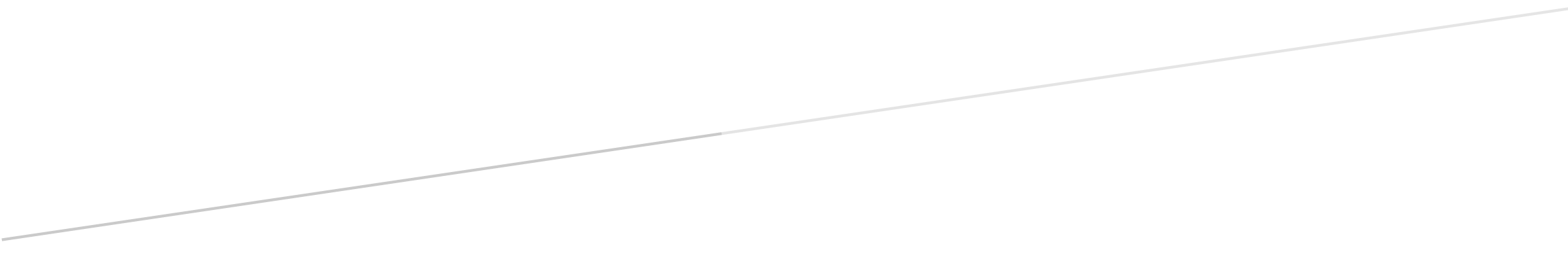 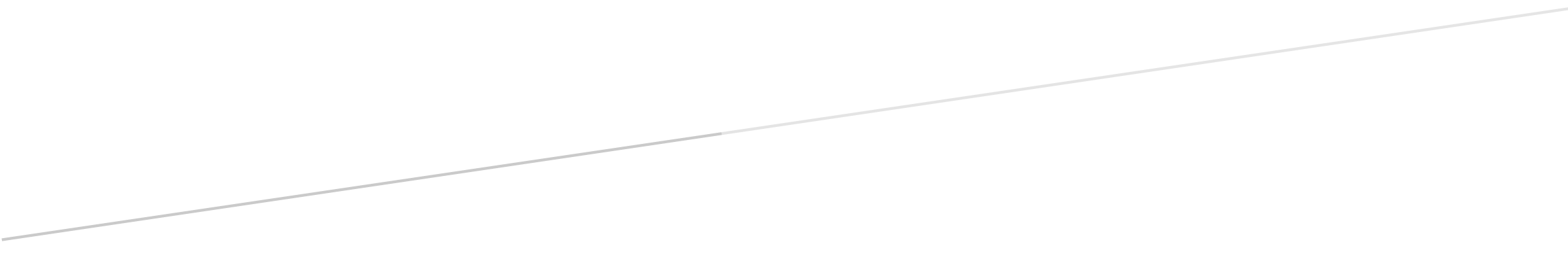 